CEN EXAM CRAM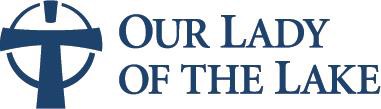 A course designed to review core content to prepare the emergency nurse for the certified emergency nursing (CEN) exam. The CEN EXAM CRAM will be the most beneficial if the CEN exam is taken within 4 weeks of the course.This continuing nursing education is approved for 8.1 CNE contact hours through Our Lady of the Lake Regional Medical Center, an approved provider of continuing education by the Louisiana State Nurses Association, an accredited approver by the American Nurses Credentialing Center’s Commission on Accreditation.Who: ER NursesWhere: Our Lady of the Lake Livingston 2nd floor Community Room5000 O’Donovan Blvd, Walker, LA 70785When: Thursday August 1st  --  7:30am–4:30 p.m.Cost: Free to OLOL RNS
 $150.00 FMOLHS RNs | $185.00 for Non OLOL employees CEN CRAM EXAM CONTINUING EDUCATION REGISTRATION FORMName: ________________________________________Address: ______________________________________	Telephone: _________________________Email Address: _________________________________Payment Type:    Check  Other	Amount $	           Credit Card:    Visa   Master Charge    Am Exp DiscoverName on Card (Please Print): __________________________________Credit Card #:  			                    CVV (3 or 4 Digit Code):_________________  Billing Zip Code: ____________Exp. Date: ____________Signature for Approval to Charge Credit Card:___________________________________ Date: _______Payment: Return registration form and payment to	Fax Payment by Credit Card:OLOL Clinical Education Center	(225) 765-77345120 Dijon Drive   Baton Rouge, LA 70808	Signature & Credit Card information isTraining Center Phone: (225) 765-5220	required for payment by credit card*****If you are unable to attend the program, no refunds will be given but you may send a substitute*****